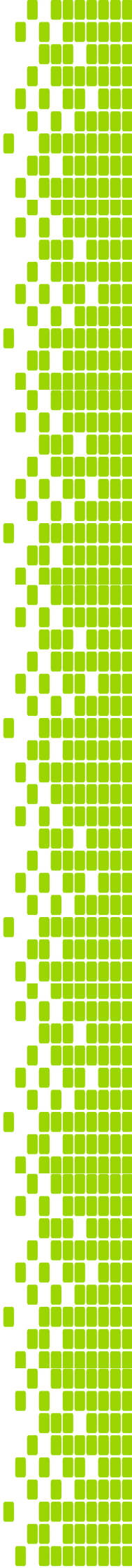 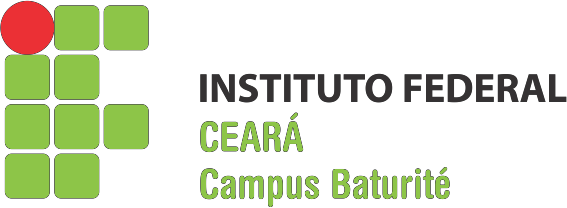 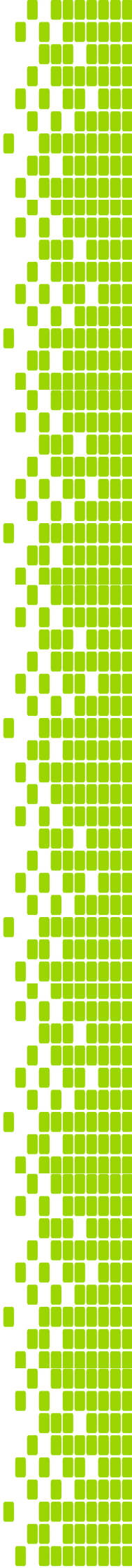 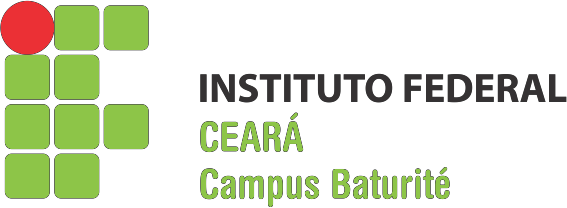 14° ENCONTRO PEDAGÓGICO IFCE – Campus  Baturité – 2019.2Saberes e práticas: um olhar pedagógico sobre o Ensino da culturaAfro-brasileira e Indígena.OBJETIVO: Proporcionar momentos de integração entre os docentes e demais servidores da instituição, de forma a buscar, cada vez mais, a união, o alinhamento, o compromisso e o sucesso no trabalho que será desenvolvido durante o semestre.Data: 16 de setembro de 2019Local: Auditório do IFCE – Campus BaturitéPROGRAMAÇÃO MANHÃ:08h30 – Coffe Music09h00 – Palavra do Diretor Geral – (Prof. Lourival Soares)09h15 – Palavra da Chefe de depto de Ensino – (Prof. Lene Maia)09h30 – Apresentação da temática (Kayciane Alencar e Prof.ª Dra Tatiana Paz)10h00 – Mesa Redonda:  Os desafios da Implementação das Leis 10.639 e Lei 11.645 no IFCE (Prof. Dra Tatiana Paz e Prof. Dr. Henrique Moura)12h00 – Intervalo para AlmoçoTARDE:13h30 – Informes gerais (CTP)14h00 – Oficina criativa: repensando sobre os Programas de Unidades Didáticas.(Kayciane Alencar e Prof. Dra Tatiana Paz)15h00 – Planejamento de eventos relacionados à temática.17h00 – Avaliação e Encerramento.                               Coordenadoria Técnico-Pedagógica IFCE – Campus Baturité